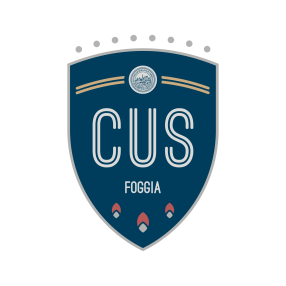 
RISULTATI e CLASSIFICHE 
MEMORIAL MARIO DEL SORDO – CALCIO  2016- 20171^ giornata2^ giornata3^ giornata4^ giornata5^ giornata6^ giornata7^ giornataMARCATORI21 GOL
N. Rossi(Insanity)18 GOL
Allamprese (Black Mamba), 12 GOL
Iafisco(Amici di Mario),10 GOL
M. Chiappinelli (Amici di Mario)7 GOL
D’Oria (Atletico), Marino (Gam Tec All Grey)6 GOL
M. Colonna, De Palma (Insanity)5 GOL
Gaetano (Gam Tec All Grey), F. D’Andola (Black Mamba), M. Carusillo (US Quallor)4 GOL
L. Longo, C. Amorese (US Quallor), M. Buccarella, A. Cognetti(C. Veronica), 3 GOL
 S. Sorgente, P. Tavernese (Scazzmurridd), A. Cascavilla (Gam Tec All Grey), D. Pontolillo (Chiavo V.), A. Stefanelli (All Grey)2 GOL
Mammollino, A. Rizzelli, F. Fatigato, A. Chiappinelli (Amici di Mario), A. Perrone (C. Veronica), F. Pizzolorusso, G. Di Bari, R. Lamanna (Atletico) , D’Alessandro, G. Angelico (Insanity), G. Tartaglia (Scazzamurridd), A. Carella (US Quallor), Muzafer X.  (All Grey),1 GOL
Montemitro, L. Zingariello (US Quallor), D. Giorgione, A. Pellicano e M. Lauriola (C. Veronica);  L. Apicella, D. Del Sordo, Taggio e A. Ciavarella (Amici di Mario), N. Marino e V. Pagliuso (Insanity), E. Elgouhari, F. Camato, G. Tartaglia, D. Penna, P. Pipoli, (Scazzamurridd), F. Marinelli, A. Cocolicchio (Bl. Mamba), D. Emanuele, S. Colangione (Gam Tec All Grey), A. Furore (Atletico)MIGLIOR GIOCATORE5 VOTI
Rossi (Insanity)3 VOTI
Facchino (Scazzamurridd),2 VOTI
M. Chiappinelli, G. Iafisco (Amici di Mario), A. Allamprese (Black Mamba)1 VOTO
Perrone (C. Veronica);  Stefanelli, G. Bruno, Cl. Miraglia, A. Marino, D. Guerrera (All Grey),  S. Sorgente, D. Penna (Scazzamurridd), C. Amorese (US Quallor), M. Buccarella (Chiavo V.), De Palma (Insanity)AMMONITI2 CARTELLINI
Salvatore (Bl. Mamba)1 CARTELLINO
Marino (Gam Tec All Grey), P. Tavernese e D. Penna(Scazzamurridd), D. Giorgione e A. Cognetti (Ch. Veronica), G. Iafisco. A Rizzelli(Amici di Mario), E. La Forgese e G. Di Bari (Atletico), N. Rossi (Insanity)Atletico Ma non troppo penalizzato di un punto in Coppa Disciplina per rinuncia gara 1 – 11 – 16 – 46 – 44 – 34 – 32 - 26612 – 412 – 4551- 04-34-36–46–47-47-42-24-14-11–41–46-26-26-40-3 (a tavolino)0-3 (a tavolino)2-72-71-41-42-25-13-32-58-51-32-91-9CLASSIFICACLASSIFICAGVNSGFGS+/-Punti1Insanity7520401426172Gam Tec All Grey750224186153Gli Amici di Mario6402382513124Scazzamurridd63301697125Black Mamba73042823596Us Quallor71321617-167Chiavo Veronica71241638-2258Atletico ma non troppo70071543-280